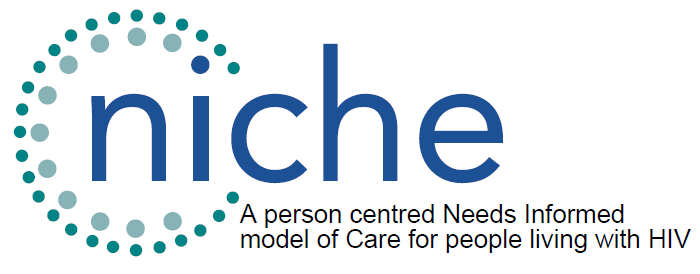 NICHE Patient and Public Involvement (PPI) Advisory Group:Expression of interest formPlease complete this form and send to alex.sparrowhawk@tht.org.uk About youPrevious experienceWhilst not compulsory, please let us know of any experience of representing people living with HIV in research, in community organisations through co-production initiatives or in other ways.Why are you interested in being involved?In a couple of sentences please let us know why you wish to take part and help us shape the research programme.NameEmail address